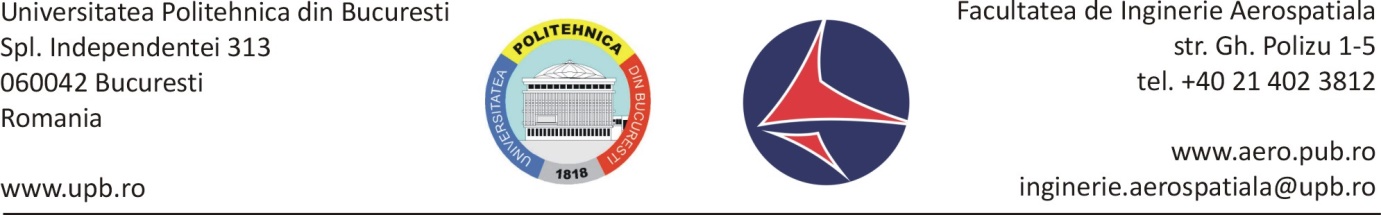 [Department][program of studies logo – if applicable][Project definitive title]BEng Final ProjectAuthor: [Name of student] Supervisor(s): [Name(s) of supervisor(s) with their titles] Session: [July / September] 20XXAnti-Plagiarism Declaration I the undersigned __________________________________________, student of the University Politehnica of Bucharest, Faculty of Aerospace Engineering declare herewith and certify that this final project is the result of my own, original, individual work. All the external sources of information used were quoted and included in the References. All the figures, diagrams, and tables taken from external sources include a reference to the source. Date: _________ Signature: __________________________